MARKETING AND SALES GOALS TEMPLATE  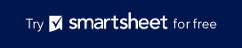 GOAL                            STRATEGIESACTIVITIES                                                         RESOURCESPOTENTIAL OBSTACLESMEASUREMENT                                Identify specific, measurable sales and marketing objectives to accomplish within a given time period.What strategies and tactics will you implement to achieve your goals?                                                         What activities will support your strategies?                                                         What resources do you need to succeed?Identify potential obstacles to reaching your goals.                                                         What are your success criteria? How will you measure progress?DISCLAIMERAny articles, templates, or information provided by Smartsheet on the website are for reference only. While we strive to keep the information up to date and correct, we make no representations or warranties of any kind, express or implied, about the completeness, accuracy, reliability, suitability, or availability with respect to the website or the information, articles, templates, or related graphics contained on the website. Any reliance you place on such information is therefore strictly at your own risk.